Twoje prawa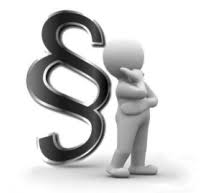 – w zakresie przetwarzania danych osobowychRODO kładzie szczególny nacisk na to, aby osoby, których dane są przetwarzane, miały dostęp do informacji na temat praw przysługujących im w zakresie przetwarzania danych osobowych. Szanując Państwa prawa a w szczególności dokładając wszelkich starań w zakresie ochrony naszych podopiecznych poniżej przedstawiamy informację na ten temat. 	Jednocześnie zachęcamy Państwa do poszerzania swojej wiedzy w tym zakresie korzystając z informacji umieszczanych na stronach Urzędu ds. Ochrony Danych Osobowych: https://uodo.gov.pl/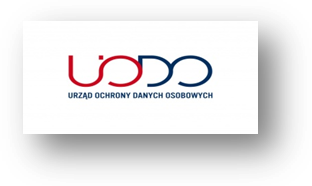 Prawo do informacji	RODO daje, osobie której dane podlegają przetwarzaniu, prawo do informacji, co będzie się działo z jej danymi, na jakiej podstawie i w jakim celu są one przetwarzane, kim jest Administrator danych i jak można się z nim skontaktować. [Klauzula Informacyjna] Ponadto w przypadku poważnego naruszenia Państwa praw i wolności w zakresie przetwarzania danych osobowych przysługuje Państwu prawo do informacji o zaistniałym incydencie bezpieczeństwa i jego potencjalnych konsekwencjach.Prawo dostępu do danych	Prawo to zostało uregulowane w artykule 15 RODO – osoby, których dane dotyczą mają możliwość uzyskania od administratora danych informacji, czy ich dane są przetwarzane i w jakim zakresie. Dodatkowo osoba taka może żądać od administratora uzyskania dostępu do tych danych oraz — jeśli zajdzie taka potrzeba — uzyskania ich kopii. Kopia ta powinna zostać wydana bezpłatnie za pierwszym razem, przy kolejnych prośbach może zostać nałożona na wnioskującego rozsądna opłata, wynikająca np. z kosztów administracyjnych.Prawo do sprostowanie danych	Artykuł 16 RODO dotyczy prawa do poprawiania danych osoby, której one dotyczą. Jeśli są one nieprawidłowe lub niekompletne osoba może żądać od administratora ich sprostowania. Dotyczy to także Państwa dzieci a naszych podopiecznych.Prawo do bycia zapomnianym	Osoby, których dane są przetwarzane mają prawo do ich usunięcia — zwane również “prawem do bycia zapomnianym”, opisane ono jest w artykule 17 RODO. W przypadku wystąpienia pewnych okoliczności osoba może żądać od administratora usunięcia niektórych danych na swój temat, bądź całego ich zbioru. Proces usuwania powinien być przeprowadzony bez zbędnej zwłoki.Przesłanki usunięcia danych to między innymi:brak podstawy prawnej do przetwarzania danych (np. cofnięcie zgody na ich wykorzystywanie);zebrane dane nie są już potrzebne do celów, w których zostały one zgromadzone;dane zostały zebrane w związku z oferowaniem usług społeczeństwa informacyjnego;wniesienie sprzeciwu przez osobę, której dane dotyczą (więcej o prawie sprzeciwu w dalszej części tekstu);dane osobowe muszą zostać usunięte w celu wywiązania się z obowiązku prawnego przewidzianego w prawie, któremu podlega administrator.	Istnieją również sytuacje, w których nie można skorzystać z prawa do usunięcia danych osobowych. Mowa tu o przypadkach, kiedy przetwarzanie jest niezbędne:w celu korzystania z prawa do wolności wypowiedzi i informacji;do wywiązania się z prawnego obowiązku wymagającego przetwarzania na mocy prawa, lub do wykonania zadania realizowanego w interesie publicznym lub w ramach sprawowania władzy publicznej powierzonej administratorowi;w celu profilaktyki zdrowotnej (np. medycyna pracy, czy zapewnienie opieki zdrowotnej) ;do celów archiwalnych w interesie publicznym, do celów badań naukowych lub historycznych lub do celów statystycznych;do ustalenia, dochodzenia lub obrony roszczeń.	Większość danych osobowych jest przetwarzanych w naszym stowarzyszeniu  na podstawie wyrażonej przez Państwa zgody więc w przypadku jej cofnięcia, z wyłączeniem sytuacji gdy przetwarzania wymaga przepis prawa lub nałożony na nas obowiązek prawny, dane zostają niezwłocznie usunięte.Prawo do ograniczenia przetwarzania danych	RODO przewiduje także możliwość wniesienia o ograniczenie przetwarzania danych. Okoliczności, w jakich osoba, której dane dotyczą może z tego prawa skorzystać wymienione są w art. 18 RODO:kiedy zgromadzone dane są nieprawidłowe — ograniczenie ich przetwarzania następuje do momentu, kiedy zostaną one poprawione;w momencie, kiedy nie ma podstawy prawnej do przetwarzania danych;kiedy nie są one potrzebne administratorowi danych osobowych, jednak potrzebuje ich osoba, do której one należą;w przypadku kiedy osoba, której dane dotyczą zgłosiła sprzeciw wobec przetwarzania danych — ograniczenie obowiązuje do momentu ustalenia, czy sprzeciw ten jest uzasadniony.Prawo do przenoszenia danych	W artykule 20 RODO wprowadza prawo osób do przenoszenia danych pomiędzy różnymi podmiotami (administratorami). Jeśli prośba taka zostanie wystosowana, administrator ma obowiązek przekazać osobie komplet zgromadzonych danych na jej temat w formie, która będzie możliwa do odczytania. Osoba, której dane dotyczą może później bez przeszkód przekazać te informacje innemu administratorowi. Prawo to może zostać ograniczone jeżeli przepisy ustawowe regulują sposób postępowania z danymi a w szczególności formę, zakres przedmiotowy i podmiotowy udostępniania.Prawo do sprzeciwu oraz do niepodlegania decyzji opartej na zautomatyzowanym przetwarzaniu	W artykule 21 RODO nadaje osobie, której dane dotyczą, prawo do nie wyrażania zgody na to, aby ich dane były wykorzystywane w celu „podejmowania decyzji opartych na zautomatyzowanym przetwarzaniu” – np. profilowaniu, które powodują skutek prawny dla tej osoby. Administrator w takim przypadku nie ma prawa do przetwarzania danych w ten sposób, pod warunkiem, że nie będą istniały inne ważne podstawy prawne do przetwarzania danych osobowych.	Wyjątek stanowi sytuacja, kiedy to przeprowadzenie profilowania jest wymagane w celu prawidłowego zawarcia bądź wykonania umowy – wtedy osoba, której dane dotyczą nie ma prawa do sprzeciwu wobec takiego przetwarzania. W naszym stowarzyszeniu  nie stosujemy automatyzacji przetwarzania danych w takim zakresie, decyzje istotne dla naszych podopiecznych zawsze podejmowane są indywidualnie po rozpatrzeniu wszystkich istotnych uwarunkowań.Ograniczenie praw	RODO zakłada, że prawa osób, których dane dotyczą mogą być ograniczone w szczególnych przypadkach, np.:konieczność zapewnienia bezpieczeństwa narodowego lub publicznego;zapobieganie przestępczości;konieczność zapewnienia niezależności sądów;kiedy prawa osób, których dane dotyczą, utrudniają wypełnienie celów gospodarczych lub finansowych państwa członkowskiego lub Unii Europejskiej.Niezależnie od wskazanych wyżej praw, jeżeli uznasz że Administrator przetwarza Twoje dane z naruszeniem prawa, możesz złożyć skargę do Prezesa Urzędu Ochrony Danych Osobowych. W taki przypadku zachęcamy jednak Państwa do wcześniejszego kontaktu z naszym Inspektorem Ochrony Danych e-mail: iod.soswmrowla@gmail.com, który przekaże Państwu wszelkie informacje dotyczące formy i zakresu przetwarzania danych osobowych oraz przyjmie ewentualne zgłoszenie incydentu bezpieczeństwa w zakresie ochrony danych osobowych.Szczegółowe informacje dotyczące składania skarg są dostępne na stronie internetowej urzędu www.uodo.gov.pl w zakładce „Skargi”.INFORMACJA DLA OSÓB KTÓRYCH DANE OSOBOWE PRZETWARZAMYSzanowni Państwo,zgodnie z wymogami Rozporządzenia Parlamentu Europejskiego i Rady (UE) 2016/679 z dnia 27 kwietnia 2016 r. w sprawie ochrony osób fizycznych w związku z przetwarzaniem danych osobowych i w sprawie swobodnego przepływu takich danych oraz uchylenia dyrektywy 95/46/WE (ogólne rozporządzenie o ochronie danych) z dnia 27 kwietnia 2016 r. (Dz. Urz. UE. L Nr 119, str. 1), dalej zwanego „RODO”, dochowując warunków w nim zawartych, szanując Państwa prawa i zapewniając wysoki standard ochrony danych osobowych informujemy, że:1. Administratorem Państwa danych osobowych jest: STOWARZYSZENIE NA RZECZ SPECJALNEGO OŚRODKA SZKOLNO-WYCHOWAWCZEGO "SPEŁNIONE MARZENIA"adres: Mrowla 79C 36-054 Mrowla woj. podkarpackie,2. Nadzór nad prawidłowym przetwarzaniem danych osobowych w naszym stowarzyszeniu sprawuje inspektor ochrony danych Pan Piotr Filip, z którym możecie się Państwo skontaktować za pośrednictwem poczty e-mail: iod.soswmrowla@gmail.com3. Cel i okres przetwarzania danych osobowych w naszej placówce:	Nasze stowarzyszenie przetwarza Państwa dane wyłącznie w konkretnych, wyraźnych i prawnie uzasadnionych celach i nie przetwarza ich dalej w sposób niezgodny z tymi celami. Głównym celem przetwarzania danych osobowych w naszej placówce jest realizacja zadań statutowych stowarzyszenia w tym także jako pracodawcy.	Okres przetwarzania danych osobowych wynika bezpośrednio z przepisów prawa i jest adekwatny do celów.  4. Odbiorcy danych osobowych.	Państwa dane osobowe nie są udostępniane podmiotom innym niż upoważnione na podstawie przepisów prawa, związanych z realizacją umowy lub prawnych obowiązków ciążących na administratorze.5. Przysługuje Państwu, adekwatnie do sytuacji:prawo dostępu do własnych danych osobowych,prawo do żądania od administratora sprostowania, uzupełnienia, usunięcia lub ograniczenia przetwarzania własnych danych osobowych, a także wniesienia sprzeciwu wobec takiego przetwarzania - w sytuacjach przewidzianych prawem,prawo do cofnięcia zgody na przetwarzanie własnych danych osobowych w dowolnym momencie bez wpływu na zgodność z prawem przetwarzania, którego dokonano na postawie zgody przed jej cofnięciem,prawo do wniesienia skargi do organu nadzorczego, którym jest Prezes Urzędu Ochrony Danych Osobowych z siedzibą przy ul. Stawki 2 00-193 Warszawa, w przypadku uznania, że przetwarzanie danych osobowych narusza przepisy RODO.6. W naszym stowarzyszeniu w trakcie przetwarzania Państwa danych osobowych nie występuje  zautomatyzowane podejmowanie decyzji o przetwarzaniu danych osobowych, w tym profilowanie.Z szerszą informacją na temat przetwarzania danych w naszym stowarzyszeniu możecie się Państwo zapoznać u inspektora ochrony danych korzystając z komunikacji e-mail pod adresem iod.soswmrowla@gmail.com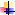 